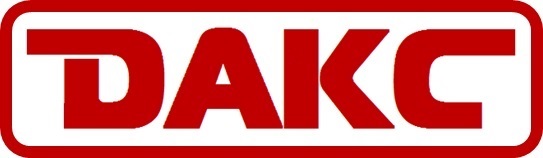 Мы предлагаем разумное решение – ПУТЬ К МЕЖДУНАРОДНОМУ РЫНКУ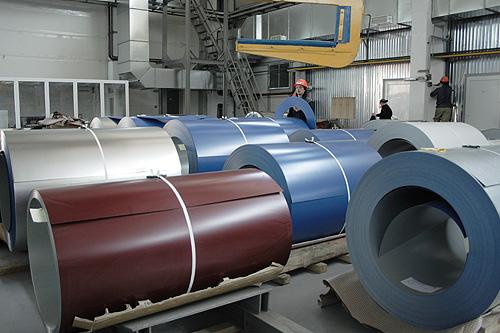 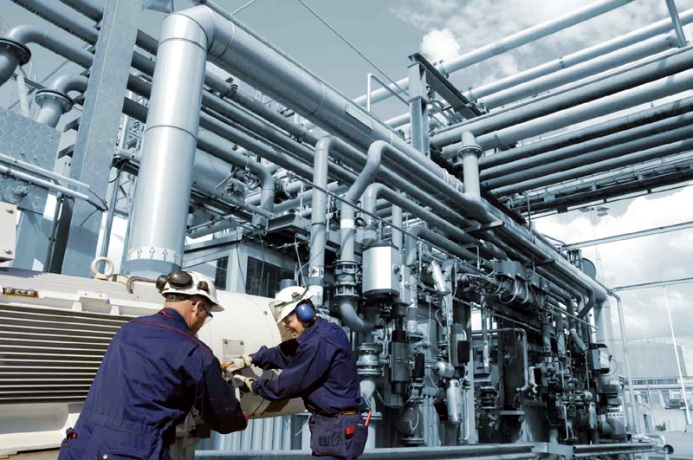 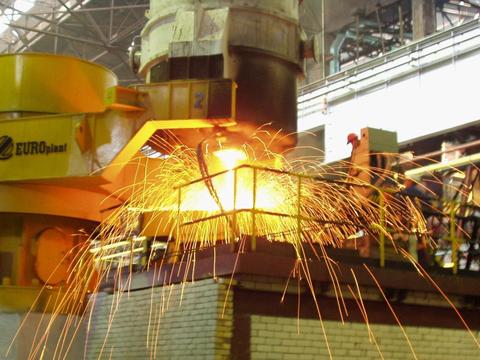 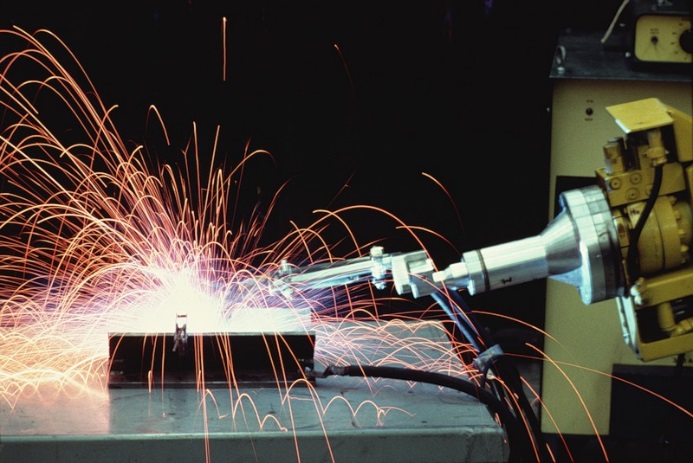 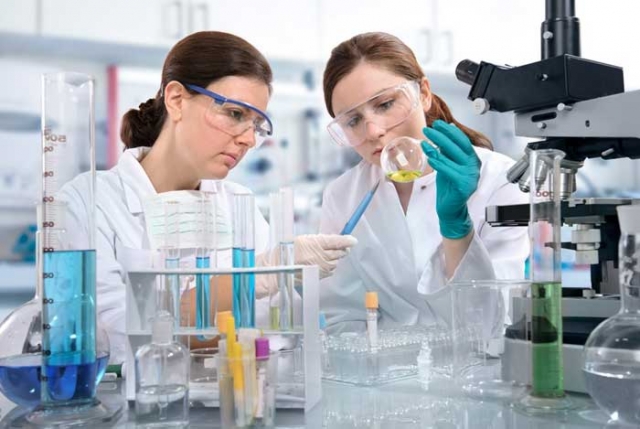 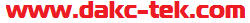 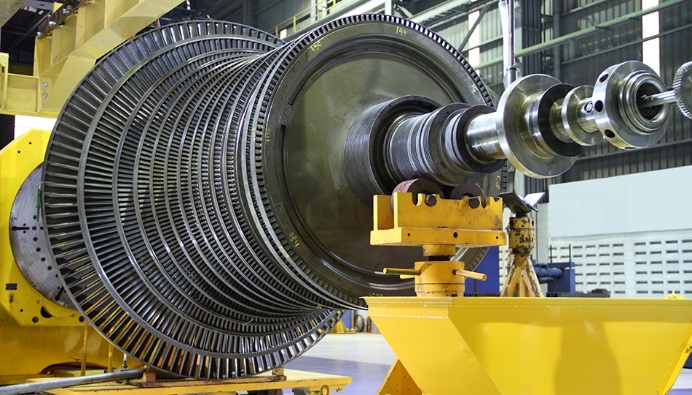 Путь на международный рынокНаша главная цель помощь и содействие повышению промышленной безопасности, экологии и качества выпускаемой продукции и предоставляемых услуг, предприятиям и организациям.Наши сотрудники уже много лет работают в сфере испытаний, сертификации, экспертизы и приемки продукции, многие наши сотрудники начали свой опыт в области сертификации еще в начале 90-х годов, работая в только зарождающихся органах по сертификации. И теперь мы в состоянии на высоком уровне продемонстрировать свою компетентность и квалификацию.ТЕХНИЧЕСКАЯ ЭКСПЕРТНАЯ КОМПАНИЯ «ДАКС» Тесно сотрудничает с ведущими международ-ными органами по сертификации, нотифицированными европейскими органами по сертификации:TÜV NORD,   TÜV AUSTRIA,DEDAL,   SZUTESTС помощью наших партнеров и нашей квалификации, мы предлагаем нашим клиентам неограниченные возможности при проведении сертификации систем менеджмента, сертификации продукции, услуг, тестирования, экспертизы, инспекции.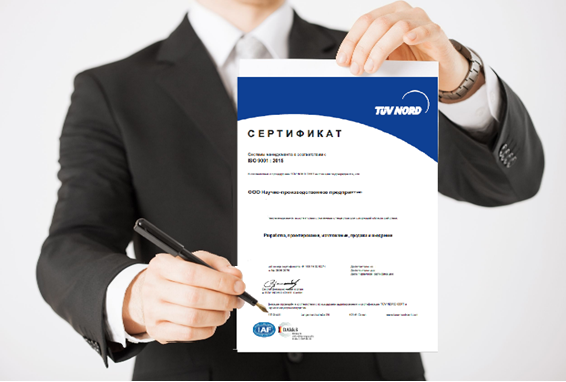 Мы понимаем, что специалисты компаний должны иметь достаточный опыт и квалификацию в области сертификации и испытаний и поэтому мы направили свои усилия на развитие и расширение сферы обучения, а также предоставлении консультационных услуг.ДАКС представляет свои услуги во многих странах, мы работаем в Украине, России, Казахстане, Белоруссии, Узбекистане, Молдавии и др. странах.Имея соответствующую компетенцию наших сотрудников и соглашения с нашими европейскими партнерами, ДАКС может предлагать всеобъемлющий пакет услуг по сравнению с нашими конкурентами.ТЕХНИЧЕСКАЯ ЭКСПЕРТНАЯ КОМПАНИЯ «ДАКС» работает как независимая компания, имея высококвалифицированных сотрудников, а также мы привлекаем к выполнению наших проектов сторонний независимый квалифицированный персонал, современное испытательное и экспертное оборудование.Мы предлагаем сертификацию как в регулируемой законодательстве области, так и в добровольной.ПромышленностьОсновная сфера нашей работы, это конечно промышленность. В этой области мы предлагаем, испытания, приемку, сертификацию.ДАКС предлагает свои услуги от стадии планирования до окончательной проверки и последующего сопровождения.Услуги ДАКС охватывают:- Машинное оборудование- Котлы- Лифты- Низковольтное оборудование- Подъемно транспортное оборудование- Сосуды работающие под давлением- Строительные конструкции- Электромагнитную совместимость- Неразрушающий контрольи многое другое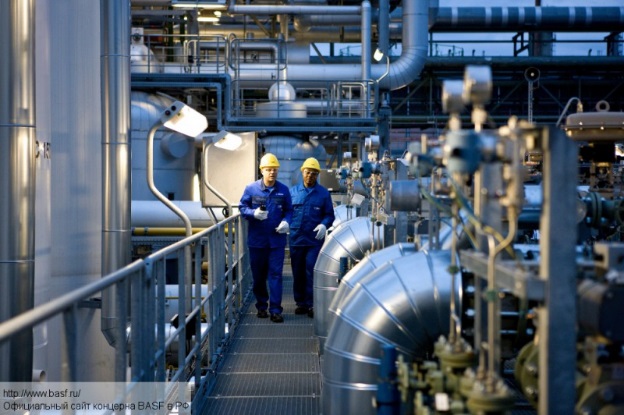 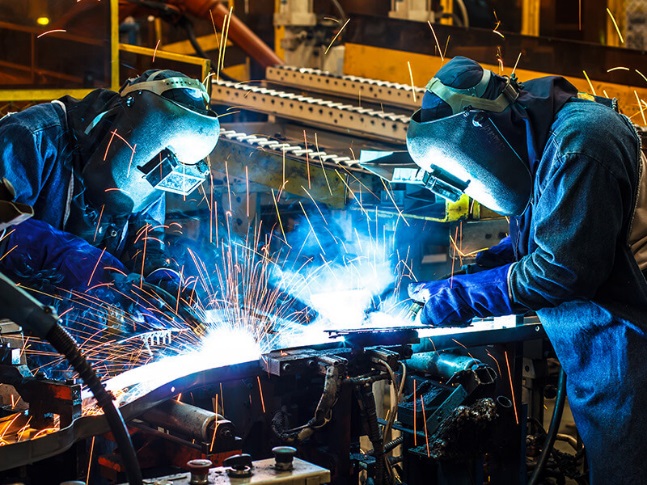 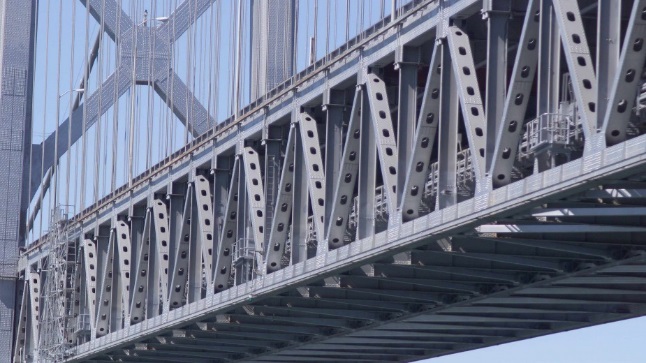 Услуги в области охраны труда- услуги в области охраны труда- услуги в области экологии- энергоаудит- услуги в области сварки и технологий сварки- аттестацию сварщиков в соответствии с международными требованиями- техническую экспертизу оборудованияСертификация сварочных производств в соответствии с международным стандартом ISO 3834, часть 2, часть 3 и часть 4Сертификация металоконструкций в соответстви с EN 1090-1^- часть 2- Металлоконструкции из стали- часть 3 – Металлоконструкции из алюминияАвтомобильный транспортДАКС проводит независимые экспертные оценки- Автотехническая экспертиза - исследование обстоятельств, характеризующих механизм дорожно транспортного происшествия (ДТП).- Экспертиза, направленная на установление технического состояния транспортного средства (ТС), причины и времени разрушения какой-либо детали, взаимного расположения ТС в момент столкновения.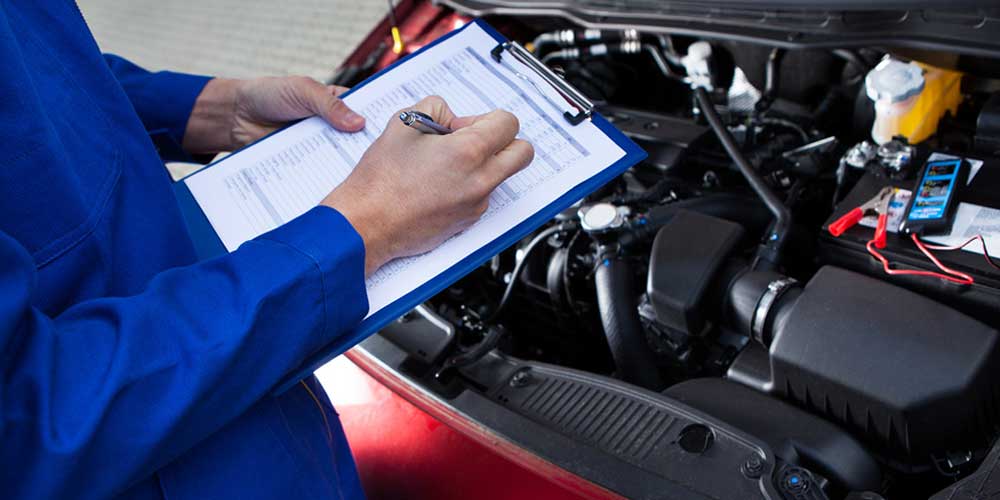 - Оценка ущерба при ДТП- Встречная оценка автомобилей после ДТП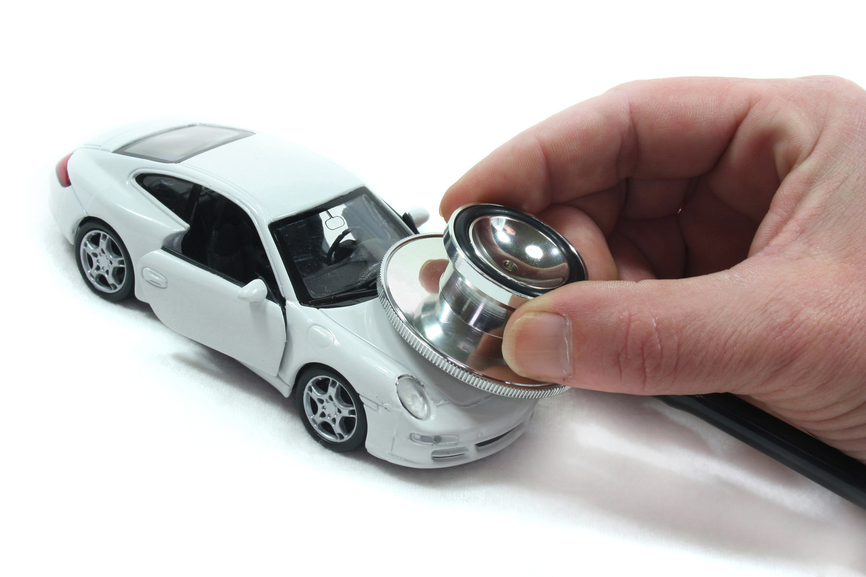 Сертификация системменеджментаДАКС предлагает сертификацию систем менеджмента во всех областях, согласно:ISO 9001, ISO 14001, OHSAS 18001/ISO 45001, ISO 50001, ISO 22000, HACCP, ISO 13485, ISO 3834 и др.Энергетический менеджментДАКС проводит сертификацию Систем энергоменеджмента в соответствии с ISO 50001.Энергоэффективность в промышленности достигается большей частью за счет изменений в способах управления энергией, а не за счет внедрения новых технологий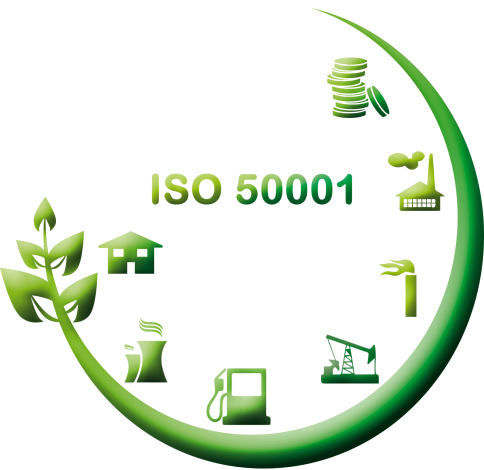 ЗдравохранениеДАКС предлагает услуги сертификации и испытаний в области медицины. Испытание и сертификация (маркировка СЕ)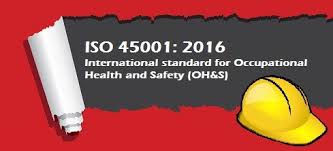 Сертификация систем менеджмента согласно ISO 13485:2016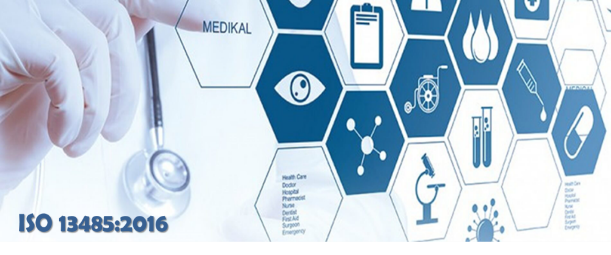 Экологический менеджментАкустика зданийИзмерение загрязнения воздуха   Сертификация систем экологического менеджмента (ISO 14001, EMAS, ISO 50001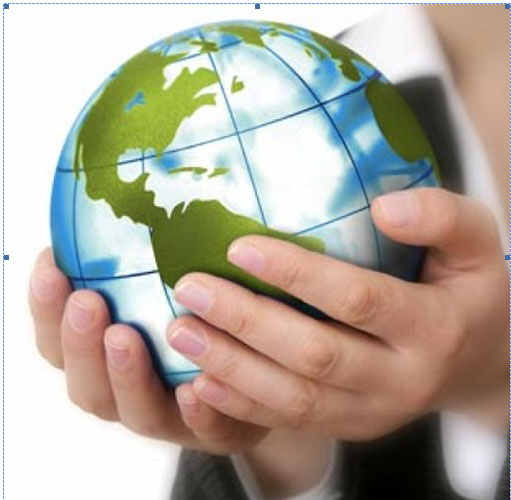 ЭнергоаудитДАКС проводит:- комплексное энергетическое обследование объекта с целью выявления его технического состояния, эффективности производства и использования энергии- разработку плана энергосберегающих мероприятий- энергоаудит квартир и домов- тепловизионное обследование с целью обнаружения недостаточного утепления строительных конструкций, дефектов перекрытий, утечки тепла через оконные проемы и остекленные участки зданий. 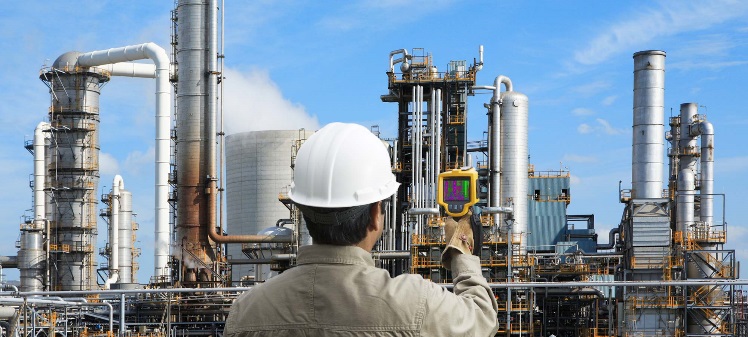 Менеджмент охраны здоровья и обеспечение безопасности трудаДАКС проводит сертификацию систем менеджмента охраны здоровья и обеспечение безопасности труда согласно OHSAS 18001В ближайшее время на замену OHSAS 18001 придет международный стандарт ISO 45001:2016 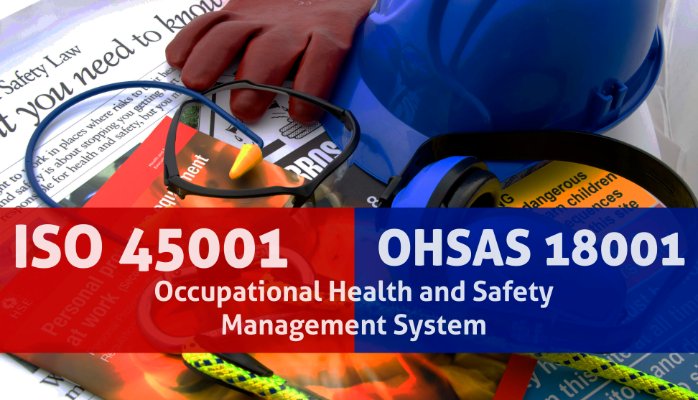 Сертификация продукции, CE-маркировкаИнспекция продукцииМеждународная торговля требует инспекции товаров до, вовремя и после отправки, для того чтобы быть уверенными что продукция без повреждений и в соответствии с установлен-ными требованиями.ДАКС проводит контроль качества, количества, целостность упаковки и соответствие погрузки. 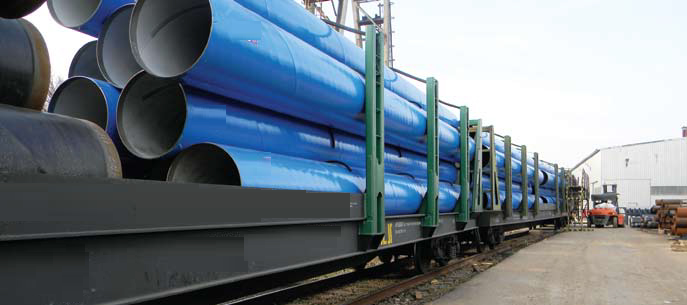 GS маркировка. Добровольная сертификацияGS маркировка, а также другие знаки подтверждения соответствия TÜV предлагают Вам выделиться среди своих конкурентов.GS маркировка показывает, что Ваша продукция имеет высокий уровень безопасности и определенный уровень качества, что подтверждается испытанием и ежегодным контролем производства.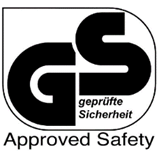 Маркировка CE. Обязательные европейские требования.Для многих продуктов требуется подтверждение соответствия и нанесение маркировки СЕ, требование проставление которой вытекает из соответствующих Европейских директив.Нанесение маркировки СЕ контролируется и правильность нанесения должно строго соблюдаться. Производители продукции должны иметь соответствующие знания о процедуре выполнения и применяемых стандартах, и директивах.ДАКС поддержит Вас в процедуре маркировки CE. ДАКС, совместно с европейскими нотифицированными органами выполняет работы по подтверждению соответствия для множества европейских директив.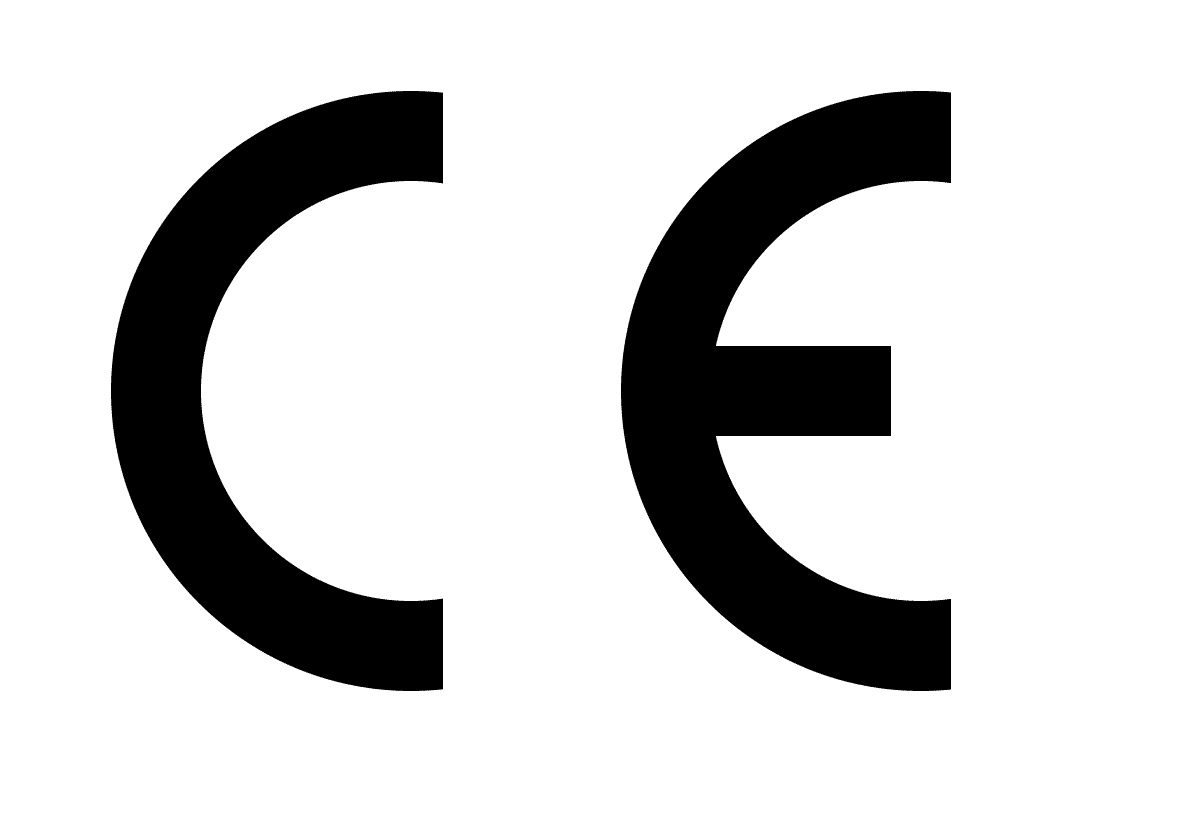 DAKC маркировка. Добровольная сертификацияЗнак DAKC, также является маркировкой подтверждения соответствия, и мы предлагаем Вам выделиться среди своих конкурентов, проведя независимые испытания соответствия Вашей продукции требованиям стандартов.Проставляя добровольный знак безопасности и качества DAKC, Ваша продукция имеет приоритет среди Ваших конкурентов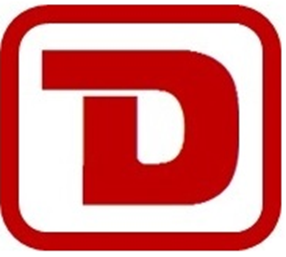 Обучение	Академия DAKC предлагает огромное разнообразие курсов в области систем менеджмента качества, безопасности, окружающей среды, продукции и услуг, такие как:Специалист и внутренний аудитор Систем менеджмента качества (ISO 9001)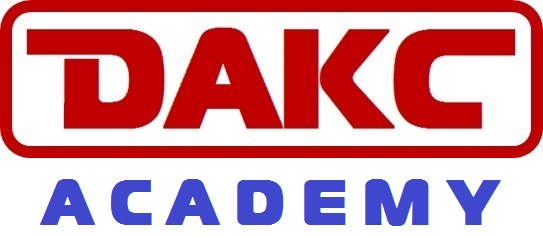 Специалист и внутренний аудитор Систем экологического менеджмента (ISO 14001, EMAS)Специалист и внутренний аудитор Систем менеджмента производственной безопас-ности (OHSAS 18001/ISO 45001)Специалист и внутренний аудитор Систем менеджмента в пищевой промышленности (ISO 22000, IFS, HACCP...)Специалист и внутренний аудитор Системы менеджмента сварочных производств и заводской производственный контроль согласно ISO 3834 и EN 1090, EN 15085Сертификация продукции в соответствии с требова-ниями европейских директив Нового и Глобального подходаАттестация персонала (например, сварщиков)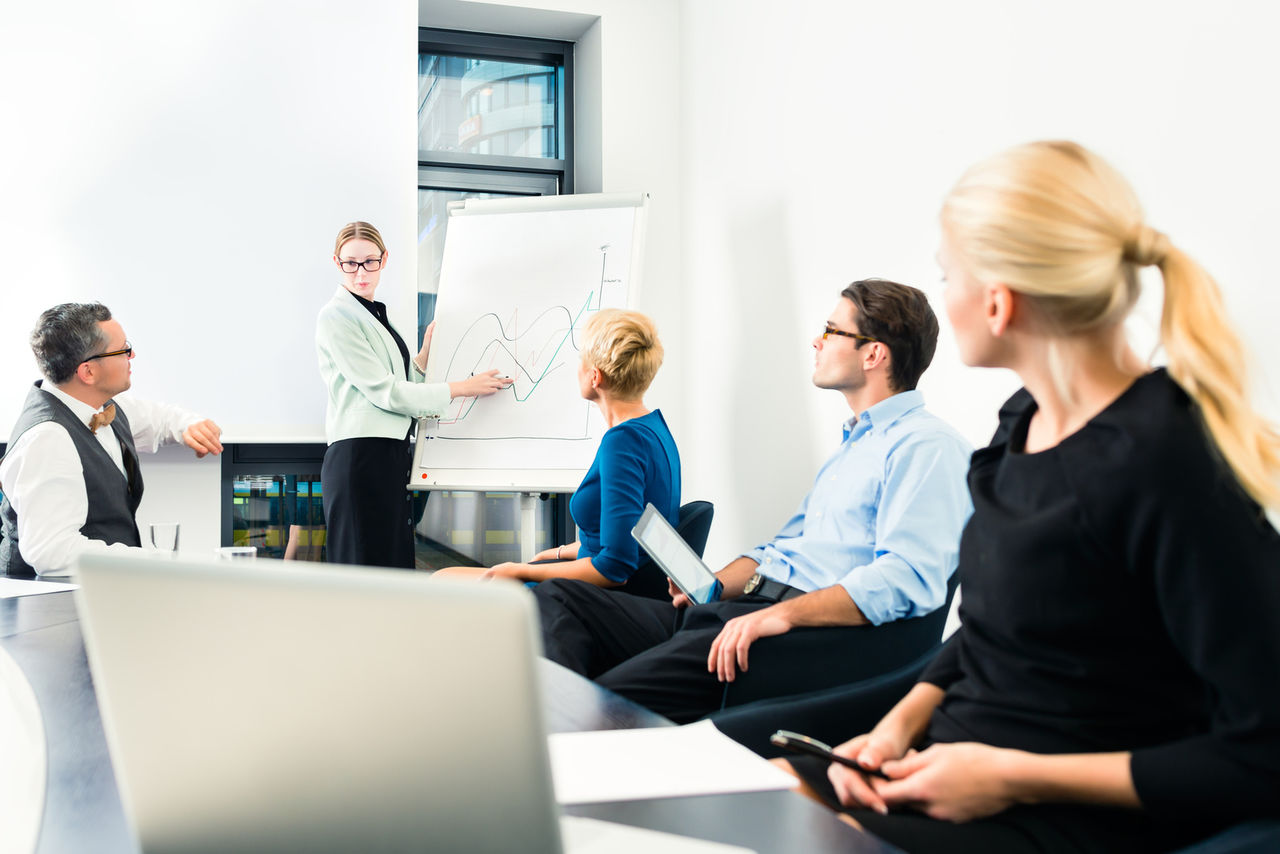 .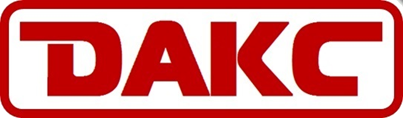 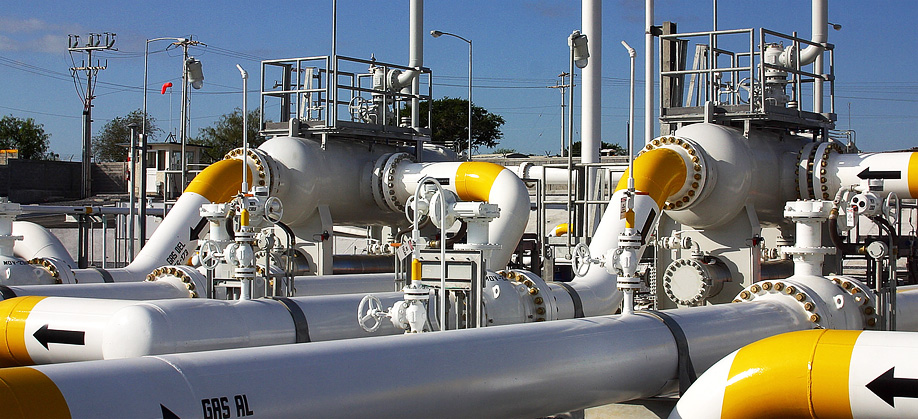 